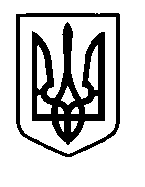 УКРАЇНАПрилуцька міська радаЧернігівська областьУправління освіти Про проведення ІІ етапу  Всеукраїнської учнівської  олімпіади  з інформаційних технологійв 2023-2024  навчальному роціВідповідно до наказу Міністерства освіти і науки України від 31.11.2023 №1330 «Про проведення Всеукраїнських учнівських олімпіад з навчальних предметів і турнірів у 2023/2024 навчальному році», наказу управління освіти і науки Чернігівської облдержадміністрації від 24.10.2023 року №190 «Про проведення І та ІІ етапів Всеукраїнських учнівських олімпіад із навчальних предметів у 2023-2024 навчальному році»,  Положення про Всеукраїнські учнівські олімпіади, турніри, конкурси з навчальних предметів, конкурси-захисти науково-дослідницьких робіт, олімпіади зі спеціальних дисциплін та конкурси фахової майстерності,затвердженого наказом Міністерства освіти і науки, молоді та спорту України від 22 вересня 2011 року № 1099 (із змінами), зареєстрованим в Міністерстві юстиції України 17 листопада 2011 року за № 1318/20056, ураховуючи Указ Президента України від 24 лютого 2022 року №64/2022 «Про введення воєнного стану в Україні», затверджений Законом України від 24 лютого 2022 року № 2102-ІХ, Указ Президента України від 26 липня 2023 року № 451/2023 «Про продовження строку дії воєнного стану в Україні», затверджений Законом України від 27 липня 2023 року № 3275-ІХ, з метою пошуку, підтримки, розвитку творчого потенціалу обдарованих здобувачів освіти НАКАЗУЮ:1.Провести ІІ етап Всеукраїнської  учнівської  олімпіади з інформаційних технологій 09 грудня 2023 року з 10.00 до 14.00 на базі Прилуцького закладу загальної середньої освіти І-ІІІ ст.№7 (ліцею №7).2.Утворити :2.1.Оргкомітет по організації  ІІ етапу Всеукраїнської  учнівської  олімпіади з інформаційних технологій згідно з додатком №1.2.2.Журі по проведенню ІІ етапу Всеукраїнської учнівської олімпіади з інформаційних технологій згідно з додатком №2.3.Визначити  Сайко О.А., головного спеціаліста управління освіти, експертом-консультантом  по проведенню ІІ етапу Всеукраїнської  учнівської  олімпіади з інформаційних технологій.4. Сайко О.А., головному спеціалісту управління освіти, підготувати звіти про проведення ІІ етапу олімпіади з інформаційних технологій, заявки (в 2-х примірниках) на участь команди у ІІІ етапі учнівської олімпіади з інформаційних технологій  протягом 10 днів після закінчення олімпіади.5. Директору Прилуцького закладу загальної середньої освіти І-ІІІ ст.№7 (ліцею №7) Зубу В.В. :5.1. Підготувати приміщення для проведення ІІ етапу Всеукраїнської учнівської олімпіади з інформаційних технологій.5.2. Забезпечити умови для роботи журі ІІ етапу Всеукраїнської учнівської олімпіади з інформаційних технологій.5.2. Забезпечити проведення нагадування   для  учасників олімпіади та педагогічних працівників, які залучені до проведення зазначеного етапу олімпіади,  про правила поведінки під час сигналу цивільного захисту «ПОВІТРЯНА ТРИВОГА!».6. Голові журі ІІ етапу Всеукраїнської  учнівської  олімпіади з інформаційних технологій Бондаренку С.М., вчителю інформатики  Прилуцького закладу загальної середньої освіти І-ІІІ ст.№7 (ліцею №7), організувати перевірку робіт учасників олімпіади та здати протоколи в управління освіти(Сайко О.А.) протягом двох днів після проведення ІІ етапу.7.Директорам закладів загальної середньої освіти компенсувати роботу у вихідний день  черговим вчителям та журі ІІ етапу учнівських олімпіад з навчальних предметів наданням іншого дня відпочинку в канікулярний час. 8.Контроль за виконанням даного наказу залишаю за собою.В.о.начальника управління освіти				Тетяна ГУЛЯЄВА                                                                                 Додаток №1до наказу управління освіти  27 листопада 2023 року № 135Склад оргкомітету по організації  ІІ етапу Всеукраїнської  учнівської олімпіади з інформаційних технологійГуляєва Т.М.  – в.о. начальника управління освіти, голова оргкомітету;Ходюк В.Г.-  заступник начальника управління освіти,заступник голови оргкомітету;Члени оргкомітету:Сайко О.А.- головний спеціаліст управління освіти Прилуцької міської ради;Горбунова Л.І. - спеціаліст управління освіти Прилуцької міської ради;     Зуб В.В. – директор  Прилуцького закладу загальної середньої освіти І-ІІІ ст..№7  (ліцею  №7).Додаток №2до наказу управління освіти  27 листопада  2023 року № 135Склад журі по проведенню ІІ етапу Всеукраїнської учнівської олімпіади з інформаційних технологій Бондаренко С.М.– вчитель інформатики  Прилуцького закладу загальної середньої освіти І-ІІІ ст.№7 (ліцею №7), голова журі.Члени журі:Ліпін В.П. – вчитель інформатики  Прилуцького ліцею №1 імені Георгія Вороного;Ведмідська Н.М. – вчитель інформатики  Прилуцького закладу загальної середньої освіти І-ІІІ ст.№6 (ліцею №6). 27 листопада 2023 р.НАКАЗм. Прилуки№135 